Supplementary MethodsGWAS of  EAAHorvath and EAAHannum: Blood or saliva samples for GS:SFHS participants were collected, processed, and stored following standard operating procedures; full details of sample collection and DNA extraction are described elsewhere (1). Samples were genotyped as previously described (2). Quality control procedures on the raw genotypes included removal of individuals with a call rate less than 98% and SNPs with a call rate less than 98% or a significant deviation from Hardy-Weinberg equilibrium (P≥1x10–6); full details of QC can be found elsewhere (3). A total of 20,032 individuals, including all participants in the current study (n=5052 for EAAHorvath and n=5047 for EAAHannum), and 604,858 genotyped autosomal SNPs passed all quality control thresholds. To increase the density of variants throughout the genome, genotypes were imputed using the Haplotype Research Consortium reference panel v1.1 (4) via the Sanger Imputation Pipeline (5), as described previously (3). Monogenic or multi-allelic variants, and SNPs with a low imputation quality (INFO<0.4) were removed from the imputed dataset, leaving 24,111,857 variants available for downstream analysis. Given the relatively small sample sizes of the current study, only data from variants with a minor allele frequency greater than 1% were considered, resulting in an imputed dataset with 8,633,288 variants to be used in the genome-wide association analysis. GWAS of EAAHorvath and EAAHannum were conducted using mixed linear model based association (MLMA) analysis (6), implemented in GCTA (v1.25.) (7), taking into account the sex of the participant, and adjusting for blood cell counts for CD8 T cells, CD4 T cells, natural killer cells, B cells, and granulocytes. As GS:SFHS is a family-based sample, two genomic relationship matrices (GRMs) were used to account for population structure. The first included pairwise relationship coefficients for all individuals. The second had off-diagonal elements of pairs of individuals who had a relationship coefficient < 0.05 set to 0, therefore excluding pairs of individuals that have a most recent common ancestor of approximately four generations distant, assuming no inbreeding (8). Full details of the creation of the GRMs are given elsewhere (9). The two GRMs adequately accounted for population stratification, tested using univariate LD score regression (10), so it was not necessary to include ancestry-informative principal components in the GWAS. Association summary statistics from these GWAS of the two epigenetic age acceleration phenotypes were used for LD score regression, as described in the main text.References1	Kerr SM, Campbell A, Murphy L, Hayward C, Jackson C, Wain LV et al. Pedigree and genotyping quality analyses of over 10,000 DNA samples from the Generation Scotland: Scottish Family Health Study. BMC Med Genet 2013; 14: 38.2	Gunderson KL. Whole-genome genotyping on bead arrays. Methods Mol Biol 2009; 529: 197-213.3	Nagy R, Boutin TS, Marten J, Huffman JE, Kerr SM, Campbell A et al. Exploration of haplotype research consortium imputation for genome-wide association studies in 20,032 Generation Scotland participants. Genome Medicine 2017; 9: 23. 4	McCarthy S, Das S, Kretzschmar W, Durbin R, Abecasis G, Marchini J. A reference panel of 64,976 haplotypes for genotype imputation. Nat Genet 2016; 48: 1279-1283.5	Sanger Imputation Service. https://imputation.sanger.ac.uk/. Accessed 02 Mar 2017.6	Yang J, Zaitlen NA, Goddard ME, Visscher PM, Price AL. Advantages and pitfalls in the application of mixed-model association methods. Nat Genet 2014; 46(2): 100-106.7	Yang J, Lee SH, Goddard ME, Visscher PM. GCTA: a tool for genome-wide complex trait analysis. Am J Hum Genet 2011; 88(1): 76-82.8	Lynch M, Walsh B. Genetics and analysis of quantitative traits. Sinauer: Sunderland, Mass., 1998, xvi, 980 pagespp.9	 Ref Lynsey's stratified depression paper, accepted but not yet published.10	 Bulik-Sullivan BK et al. LD Score regression distinguishes confounding from polygenicity in genome-wide association studies. Nature Genetics 47, 291Major Depressive Disorder Working Group of the Psychiatric Genomics ConsortiumNaomi R Wray 1, 2Stephan Ripke 3, 4, 5Manuel Mattheisen 6, 7, 8, 9Maciej Trzaskowski* 1Enda M Byrne 1Abdel Abdellaoui 10Mark J Adams 11Esben Agerbo 9, 12, 13Tracy M Air 14Till F M Andlauer 15, 16Silviu-Alin Bacanu 17Marie Bækvad-Hansen 9, 18Aartjan T F Beekman 19Tim B Bigdeli 17, 20Elisabeth B Binder 15, 21Douglas H R Blackwood 11Julien Bryois 22Henriette N Buttenschøn 8, 9, 23Jonas Bybjerg-Grauholm 9, 18Na Cai 24, 25Enrique Castelao 26Jane Hvarregaard Christensen 7, 8, 9Toni-Kim Clarke 11Jonathan R I Coleman 27Lucía Colodro-Conde 28Baptiste Couvy-Duchesne 29, 30Nick Craddock 31Gregory E Crawford 32, 33Gail Davies 34Ian J Deary 34Franziska Degenhardt 35, 36Eske M Derks 28Nese Direk 37, 38Conor V Dolan 10Erin C Dunn 39, 40, 41Thalia C Eley 27Valentina Escott-Price 42Farnush Farhadi Hassan Kiadeh 43Hilary K Finucane 44, 45Andreas J Forstner 35, 36, 46, 47Josef Frank 48Héléna A Gaspar 27Michael Gill 49Fernando S Goes 50Scott D Gordon 51Jakob Grove 7, 8, 9, 52Lynsey S Hall 11, 53Christine Søholm Hansen 9, 18Thomas F Hansen 54, 55, 56Stefan Herms 35, 36, 47Ian B Hickie 57Per Hoffmann 35, 36, 47Georg Homuth 58Carsten Horn 59Jouke-Jan Hottenga 10David M Hougaard 9, 18Marcus Ising 60Rick Jansen 19, 19Eric Jorgenson 61James A Knowles 62Isaac S Kohane 63, 64, 65Julia Kraft 4Warren W. Kretzschmar 66Jesper Krogh 67Zoltán Kutalik 68, 69Yihan Li 66Penelope A Lind 28Donald J MacIntyre 70, 71Dean F MacKinnon 50Robert M Maier 2Wolfgang Maier 72Jonathan Marchini 73Hamdi Mbarek 10Patrick McGrath 74Peter McGuffin 27Sarah E Medland 28Divya Mehta 2, 75Christel M Middeldorp 10, 76, 77Evelin Mihailov 78Yuri Milaneschi 19, 19Lili Milani 78Francis M Mondimore 50Grant W Montgomery 1Sara Mostafavi 79, 80Niamh Mullins 27Matthias Nauck 81, 82Bernard Ng 80Michel G Nivard 10Dale R Nyholt 83Paul F O'Reilly 27Hogni Oskarsson 84Michael J Owen 85Jodie N Painter 28Carsten Bøcker Pedersen 9, 12, 13Marianne Giørtz Pedersen 9, 12, 13Roseann E. Peterson 17, 86Erik Pettersson 22Wouter J Peyrot 19Giorgio Pistis 26Danielle Posthuma 87, 88Jorge A Quiroz 89Per Qvist 7, 8, 9John P Rice 90Brien P. Riley 17Margarita Rivera 27, 91Saira Saeed Mirza 37Robert Schoevers 92Eva C Schulte 93, 94Ling Shen 61Jianxin Shi 95Stanley I Shyn 96Engilbert Sigurdsson 97Grant C B Sinnamon 98Johannes H Smit 19Daniel J Smith 99Hreinn Stefansson 100Stacy Steinberg 100Fabian Streit 48Jana Strohmaier 48Katherine E Tansey 101Henning Teismann 102Alexander Teumer 103Wesley Thompson 9, 55, 104, 105Pippa A Thomson 106Thorgeir E Thorgeirsson 100Matthew Traylor 107Jens Treutlein 48Vassily Trubetskoy 4André G Uitterlinden 108Daniel Umbricht 109Sandra Van der Auwera 110Albert M van Hemert 111Alexander Viktorin 22Peter M Visscher 1, 2Yunpeng Wang 9, 55, 105Bradley T. Webb 112Shantel Marie Weinsheimer 9, 55Jürgen Wellmann 102Gonneke Willemsen 10Stephanie H Witt 48Yang Wu 1Hualin S Xi 113Jian Yang 2, 114Futao Zhang 1Volker Arolt 115Bernhard T Baune 14Klaus Berger 102Dorret I Boomsma 10Sven Cichon 35, 47, 116, 117Udo Dannlowski 115EJC de Geus 10, 118J Raymond DePaulo 50Enrico Domenici 119Katharina Domschke 120Tõnu Esko 5, 78Hans J Grabe 110Steven P Hamilton 121Caroline Hayward 122Andrew C Heath 90Kenneth S Kendler 17Stefan Kloiber 60, 123, 124Glyn Lewis 125Qingqin S Li 126Susanne Lucae 60Pamela AF Madden 90Patrik K Magnusson 22Nicholas G Martin 51Andrew M McIntosh 11, 34Andres Metspalu 78, 127Ole Mors 9, 128Preben Bo Mortensen 8, 9, 12, 13Bertram Müller-Myhsok 15, 16, 129Merete Nordentoft 9, 130Markus M Nöthen 35, 36Michael C O'Donovan 85Sara A Paciga 131Nancy L Pedersen 22Brenda WJH Penninx 19Roy H Perlis 39, 132David J Porteous 106James B Potash 133Martin Preisig 26Marcella Rietschel 48Catherine Schaefer 61Thomas G Schulze 48, 94, 134, 135, 136Jordan W Smoller 39, 40, 41Kari Stefansson 100, 137Henning Tiemeier 37, 138, 139Rudolf Uher 140Henry Völzke 103Myrna M Weissman 74, 141Thomas Werge 9, 55, 142Cathryn M Lewis 27, 143Douglas F Levinson 144Gerome Breen 27, 145Anders D Børglum 7, 8, 9Patrick F Sullivan 22, 146, 147, 1, Institute for Molecular Bioscience, The University of Queensland, Brisbane, QLD, AU2, Queensland Brain Institute, The University of Queensland, Brisbane, QLD, AU3, Analytic and Translational Genetics Unit, Massachusetts General Hospital, Boston, MA, US4, Department of Psychiatry and Psychotherapy, Universitätsmedizin Berlin Campus Charité Mitte, Berlin, DE5, Medical and Population Genetics, Broad Institute, Cambridge, MA, US6, Centre for Psychiatry Research, Department of Clinical Neuroscience, Karolinska Institutet, Stockholm, SE7, Department of Biomedicine, Aarhus University, Aarhus, DK8, iSEQ, Centre for Integrative Sequencing, Aarhus University, Aarhus, DK9, iPSYCH, The Lundbeck Foundation Initiative for Integrative Psychiatric Research,, DK10, Dept of Biological Psychology & EMGO+ Institute for Health and Care Research, Vrije Universiteit Amsterdam, Amsterdam, NL11, Division of Psychiatry, University of Edinburgh, Edinburgh, GB12, Centre for Integrated Register-based Research, Aarhus University, Aarhus, DK13, National Centre for Register-Based Research, Aarhus University, Aarhus, DK14, Discipline of Psychiatry, University of Adelaide, Adelaide, SA, AU15, Department of Translational Research in Psychiatry, Max Planck Institute of Psychiatry, Munich, DE16, Munich Cluster for Systems Neurology (SyNergy), Munich, DE17, Department of Psychiatry, Virginia Commonwealth University, Richmond, VA, US18, Center for Neonatal Screening, Department for Congenital Disorders, Statens Serum Institut, Copenhagen, DK19, Department of Psychiatry, Vrije Universiteit Medical Center and GGZ inGeest, Amsterdam, NL20, Virginia Institute for Psychiatric and Behavior Genetics, Richmond, VA, US21, Department of Psychiatry and Behavioral Sciences, Emory University School of Medicine, Atlanta, GA, US22, Department of Medical Epidemiology and Biostatistics, Karolinska Institutet, Stockholm, SE23, Department of Clinical Medicine, Translational Neuropsychiatry Unit, Aarhus University, Aarhus, DK24, Human Genetics, Wellcome Trust Sanger Institute, Cambridge, GB25, Statistical genomics and systems genetics, European Bioinformatics Institute (EMBL-EBI), Cambridge, GB26, Department of Psychiatry, University Hospital of Lausanne, Prilly, Vaud, CH27, MRC Social Genetic and Developmental Psychiatry Centre, King's College London, London, GB28, Genetics and Computational Biology, QIMR Berghofer Medical Research Institute, Herston, QLD, AU29, Centre for Advanced Imaging, The University of Queensland, Saint Lucia, QLD, AU30, Queensland Brain Institute, The University of Queensland, Saint Lucia, QLD, AU31, Psychological Medicine, Cardiff University, Cardiff, GB32, Center for Genomic and Computational Biology, Duke University, Durham, NC, US33, Department of Pediatrics, Division of Medical Genetics, Duke University, Durham, NC, US34, Centre for Cognitive Ageing and Cognitive Epidemiology, University of Edinburgh, Edinburgh, GB35, Institute of Human Genetics, University of Bonn, Bonn, DE36, Life&Brain Center, Department of Genomics, University of Bonn, Bonn, DE37, Epidemiology, Erasmus MC, Rotterdam, Zuid-Holland, NL38, Psychiatry, Dokuz Eylul University School Of Medicine, Izmir, TR39, Department of Psychiatry, Massachusetts General Hospital, Boston, MA, US40, Psychiatric and Neurodevelopmental Genetics Unit (PNGU), Massachusetts General Hospital, Boston, MA, US41, Stanley Center for Psychiatric Research, Broad Institute, Cambridge, MA, US42, Neuroscience and Mental Health, Cardiff University, Cardiff, GB43, Bioinformatics, University of British Columbia, Vancouver, BC, CA44, Department of Epidemiology, Harvard T.H. Chan School of Public Health, Boston, MA, US45, Department of Mathematics, Massachusetts Institute of Technology, Cambridge, MA, US46, Department of Psychiatry (UPK), University of Basel, Basel, CH47, Human Genomics Research Group, Department of Biomedicine, University of Basel, Basel, CH48, Department of Genetic Epidemiology in Psychiatry, Central Institute of Mental Health,  Medical Faculty Mannheim, Heidelberg University, Mannheim, Baden-Württemberg, DE49, Department of Psychiatry, Trinity College Dublin, Dublin, IE50, Psychiatry & Behavioral Sciences, Johns Hopkins University, Baltimore, MD, US51, Genetics and Computational Biology, QIMR Berghofer Medical Research Institute, Brisbane, QLD, AU52, Bioinformatics Research Centre, Aarhus University, Aarhus, DK53, Institute of Genetic Medicine, Newcastle University, Newcastle upon Tyne, GB54, Danish Headache Centre, Department of Neurology, Rigshospitalet, Glostrup, DK55, Institute of Biological Psychiatry, Mental Health Center Sct. Hans, Mental Health Services Capital Region of Denmark, Copenhagen, DK56, iPSYCH, The Lundbeck Foundation Initiative for Psychiatric Research, Copenhagen, DK57, Brain and Mind Centre, University of Sydney, Sydney, NSW, AU58, Interfaculty Institute for Genetics and Functional Genomics, Department of Functional Genomics, University Medicine and Ernst Moritz Arndt University Greifswald, Greifswald, Mecklenburg-Vorpommern, DE59, Roche Pharmaceutical Research and Early Development, Pharmaceutical Sciences, Roche Innovation Center Basel, F. Hoffmann-La Roche Ltd, Basel, CH60, Max Planck Institute of Psychiatry, Munich, DE61, Division of Research, Kaiser Permanente Northern California, Oakland, CA, US62, Psychiatry & The Behavioral Sciences, University of Southern California, Los Angeles, CA, US63, Department of Biomedical Informatics, Harvard Medical School, Boston, MA, US64, Department of Medicine, Brigham and Women's Hospital, Boston, MA, US65, Informatics Program, Boston Children's Hospital, Boston, MA, US66, Wellcome Trust Centre for Human Genetics, University of Oxford, Oxford, GB67, Department of Endocrinology at Herlev University Hospital, University of Copenhagen, Copenhagen, DK68, Institute of Social and Preventive Medicine (IUMSP), University Hospital of Lausanne, Lausanne, VD, CH69, Swiss Institute of Bioinformatics, Lausanne, VD, CH70, Division of Psychiatry, Centre for Clinical Brain Sciences, University of Edinburgh, Edinburgh, GB71, Mental Health, NHS 24, Glasgow, GB72, Department of Psychiatry and Psychotherapy, University of Bonn, Bonn, DE73, Statistics, University of Oxford, Oxford, GB74, Psychiatry, Columbia University College of Physicians and Surgeons, New York, NY, US75, School of Psychology and Counseling, Queensland University of Technology, Brisbane, QLD, AU76, Child and Youth Mental Health Service, Children's Health Queensland Hospital and Health Service, South Brisbane, QLD, AU77, Child Health Research Centre, University of Queensland, Brisbane, QLD, AU78, Estonian Genome Center, University of Tartu, Tartu, EE79, Medical Genetics, University of British Columbia, Vancouver, BC, CA80, Statistics, University of British Columbia, Vancouver, BC, CA81, DZHK (German Centre for Cardiovascular Research), Partner Site Greifswald, University Medicine, University Medicine Greifswald, Greifswald, Mecklenburg-Vorpommern, DE82, Institute of Clinical Chemistry and Laboratory Medicine, University Medicine Greifswald, Greifswald, Mecklenburg-Vorpommern, DE83, Institute of Health and Biomedical Innovation, Queensland University of Technology, Brisbane, QLD, AU84, Humus, Reykjavik, IS85, MRC Centre for Neuropsychiatric Genetics and Genomics, Cardiff University, Cardiff, GB86, Virginia Institute for Psychiatric & Behavioral Genetics, Virginia Commonwealth University, Richmond, VA, US87, Clinical Genetics, Vrije Universiteit Medical Center, Amsterdam, NL88, Complex Trait Genetics, Vrije Universiteit Amsterdam, Amsterdam, NL89, Solid Biosciences, Boston, MA, US90, Department of Psychiatry, Washington University in Saint Louis School of Medicine, Saint Louis, MO, US91, Department of Biochemistry and Molecular Biology II, Institute of Neurosciences, Center for Biomedical Research, University of Granada, Granada, ES92, Department of Psychiatry, University of Groningen, University Medical Center Groningen, Groningen, NL93, Department of Psychiatry and Psychotherapy, Medical Center of the University of Munich, Campus Innenstadt, Munich, DE94, Institute of Psychiatric Phenomics and Genomics (IPPG), Medical Center of the University of Munich, Campus Innenstadt, Munich, DE95, Division of Cancer Epidemiology and Genetics, National Cancer Institute, Bethesda, MD, US96, Behavioral Health Services, Kaiser Permanente Washington, Seattle, WA, US97, Faculty of Medicine, Department of Psychiatry, University of Iceland, Reykjavik, IS98, School of Medicine and Dentistry, James Cook University, Townsville, QLD, AU99, Institute of Health and Wellbeing, University of Glasgow, Glasgow, GB100, deCODE Genetics / Amgen, Reykjavik, IS101, College of Biomedical and Life Sciences, Cardiff University, Cardiff, GB102, Institute of Epidemiology and Social Medicine, University of Münster, Münster, Nordrhein-Westfalen, DE103, Institute for Community Medicine, University Medicine Greifswald, Greifswald, Mecklenburg-Vorpommern, DE104, Department of Psychiatry, University of California, San Diego, San Diego, CA, US105, KG Jebsen Centre for Psychosis Research, Norway Division of Mental Health and Addiction, Oslo University Hospital, Oslo, NO106, Medical Genetics Section, CGEM, IGMM, University of Edinburgh, Edinburgh, GB107, Clinical Neurosciences, University of Cambridge, Cambridge, GB108, Internal Medicine, Erasmus MC, Rotterdam, Zuid-Holland, NL109, Roche Pharmaceutical Research and Early Development, Neuroscience, Ophthalmology and Rare Diseases Discovery & Translational Medicine Area, Roche Innovation Center Basel, F. Hoffmann-La Roche Ltd, Basel, CH110, Department of Psychiatry and Psychotherapy, University Medicine Greifswald, Greifswald, Mecklenburg-Vorpommern, DE111, Department of Psychiatry, Leiden University Medical Center, Leiden, NL112, Virginia Institute of Psychiatric & Behavioral Genetics, Virginia Commonwealth University, Richmond, VA, US113, Computational Sciences Center of Emphasis, Pfizer Global Research and Development, Cambridge, MA, US114, Institute for Molecular Bioscience; Queensland Brain Institute, The University of Queensland, Brisbane, QLD, AU115, Department of Psychiatry, University of Münster, Münster, Nordrhein-Westfalen, DE116, Institute of Medical Genetics and Pathology, University Hospital Basel, University of Basel, Basel, CH117, Institute of Neuroscience and Medicine (INM-1), Research Center Juelich, Juelich, DE118, Amsterdam Public Health Institute, Vrije Universiteit Medical Center, Amsterdam, NL119, Centre for Integrative Biology, Università degli Studi di Trento, Trento, Trentino-Alto Adige, IT120, Department of Psychiatry and Psychotherapy, Medical Center, University of Freiburg, Faculty of Medicine, University of Freiburg, Freiburg, DE121, Psychiatry, Kaiser Permanente Northern California, San Francisco, CA, US122, Medical Research Council Human Genetics Unit, Institute of Genetics and Molecular Medicine, University of Edinburgh, Edinburgh, GB123, Department of Psychiatry, University of Toronto, Toronto, ON, CA124, Centre for Addiction and Mental Health, Toronto, ON, CA125, Division of Psychiatry, University College London, London, GB126, Neuroscience Therapeutic Area, Janssen Research and Development, LLC, Titusville, NJ, US127, Institute of Molecular and Cell Biology, University of Tartu, Tartu, EE128, Psychosis Research Unit, Aarhus University Hospital, Risskov, Aarhus, DK129, University of Liverpool, Liverpool, GB130, Mental Health Center Copenhagen, Copenhagen Universtity Hospital, Copenhagen, DK131, Human Genetics and Computational Biomedicine, Pfizer Global Research and Development, Groton, CT, US132, Psychiatry, Harvard Medical School, Boston, MA, US133, Psychiatry, University of Iowa, Iowa City, IA, US134, Department of Psychiatry and Behavioral Sciences, Johns Hopkins University, Baltimore, MD, US135, Department of Psychiatry and Psychotherapy, University Medical Center Göttingen, Goettingen, Niedersachsen, DE136, Human Genetics Branch, NIMH Division of Intramural Research Programs, Bethesda, MD, US137, Faculty of Medicine, University of Iceland, Reykjavik, IS138, Child and Adolescent Psychiatry, Erasmus MC, Rotterdam, Zuid-Holland, NL139, Psychiatry, Erasmus MC, Rotterdam, Zuid-Holland, NL140, Psychiatry, Dalhousie University, Halifax, NS, CA141, Division of Epidemiology, New York State Psychiatric Institute, New York, NY, US142, Department of Clinical Medicine, University of Copenhagen, Copenhagen, DK143, Department of Medical & Molecular Genetics, King's College London, London, GB144, Psychiatry & Behavioral Sciences, Stanford University, Stanford, CA, US145, NIHR BRC for Mental Health, King's College London, London, GB146, Genetics, University of North Carolina at Chapel Hill, Chapel Hill, NC, US147, Psychiatry, University of North Carolina at Chapel Hill, Chapel Hill, NC, USSupplementary Table 1 Models including [age*MDD] and, or [sex*MDD] interactionsSupplementary Table 2 Results for Sobel mediation testDV = Dependent Variable, IV = Independent Variable, EAA = Epigenetic Age Acceleration. All models controlling for sex, relatedness, processing batch, cell counts (& smoking/drinking/BMI when not included as mediator).  Supplementary Figure 1: Correlation between epigenetic age and chronological age for Hannum and Horvath clocks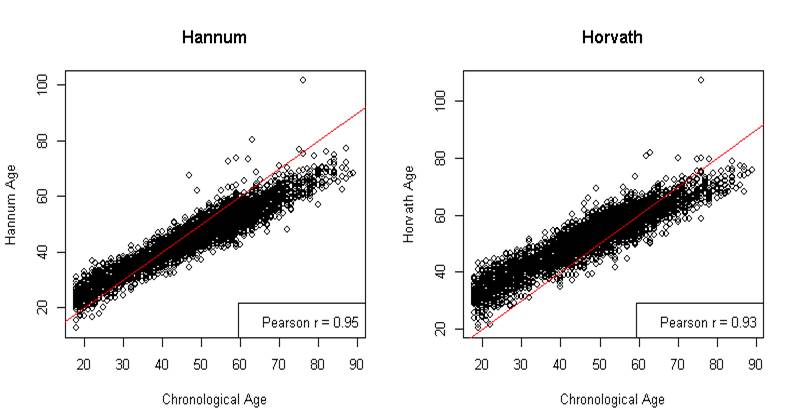 MDDMDDMDDMDDMDDMDDEAA Horvath clock (as in main analyses)βP valueP valueP valueP valueP valueControlling for relatedness, sex0.1103 8.41x10-48.41x10-48.41x10-48.41x10-48.41x10-4Controlling for above plus cell counts and batch0.08040.0120.0120.0120.0120.012Controlling for above plus smoking0.08110.0130.0130.0130.0130.013Controlling for above plus drinking0.07650.0200.0200.0200.0200.020Controlling for above plus BMI0.06470.0490.0490.0490.0490.049MDDMDDMDD*ageMDD*ageMDD*ageMDD*ageEAA Horvath clockβP valueββP valueP valueControlling for relatedness, sex, & MDD*age0.10988.36x10-4-0.0626-0.06260.0760.076Controlling for above plus cell counts and batch0.07970.012-0.0667-0.06670.0520.052Controlling for above plus smoking0.08090.013-0.0724-0.07240.0380.038Controlling for above plus drinking0.07630.020-0.0906-0.09060.0100.010Controlling for above plus BMI0.06440.051-0.0949-0.09490.0070.007MDDMDDMDD*sexMDD*sexMDD*sexMDD*sexEAA Horvath clockβP valueββP valueP valueControlling for relatedness, sex, & MDD*sex0.11748.42x10-4-0.0229-0.02290.7430.743Controlling for above plus cell counts and batch0.09150.012-0.0358-0.03580.5970.597Controlling for above plus smoking0.08620.013-0.0167-0.01670.8090.809Controlling for above plus drinking0.08030.020-0.0122-0.01220.8600.860Controlling for above plus BMI0.06280.0480.00620.00620.9280.928MDDMDDMDD*age/MDD*sexMDD*age/MDD*sexMDD*age/MDD*sexMDD*age/MDD*sexEAA Horvath clockβP valueP valueββP valueControlling for relatedness, sex, & MDD*age, MDD*sex0.11598.37x10-48.37x10-4-0.0624/ 0.0197-0.0624/ 0.01970.078/0.778Controlling for above plus cell counts and batch0.08930.0120.012-0.0662/-0.0308-0.0662/-0.03080.054/0.649Controlling for above plus smoking0.0800.0130.013-0.0723/-0.0103-0.0723/-0.01030.038/0.882Controlling for above plus drinking0.07760.0200.020-0.0906/-0.0044-0.0906/-0.00440.010/0.950Controlling for above plus BMI0.05930.0510.051-0.0952/0.0163-0.0952/0.01630.007/0.813